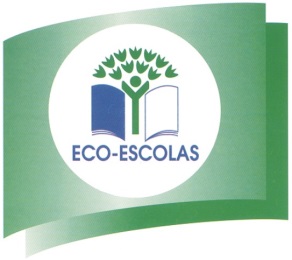 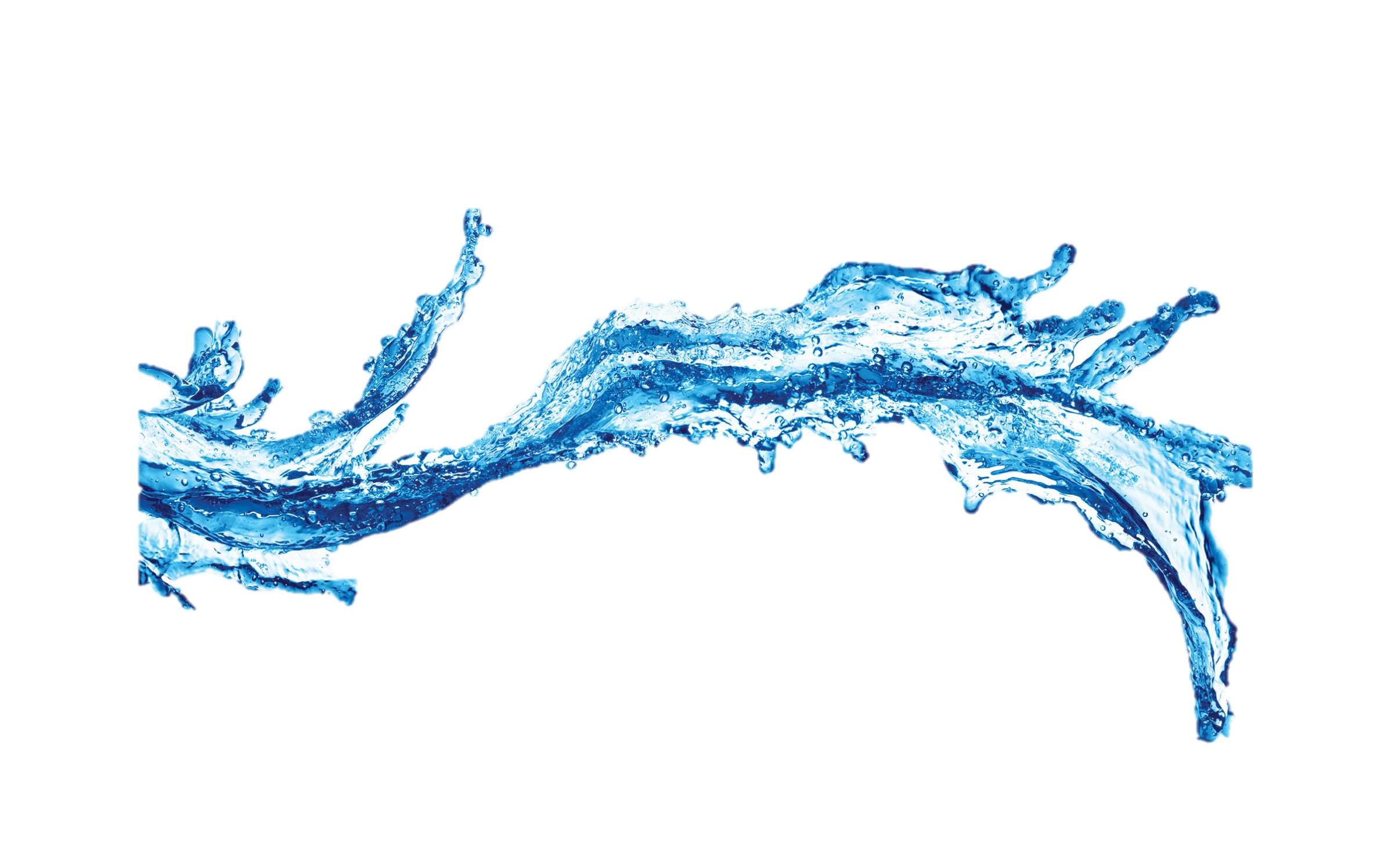    HOJE EU VOU BEBER ÁGUA!Degustação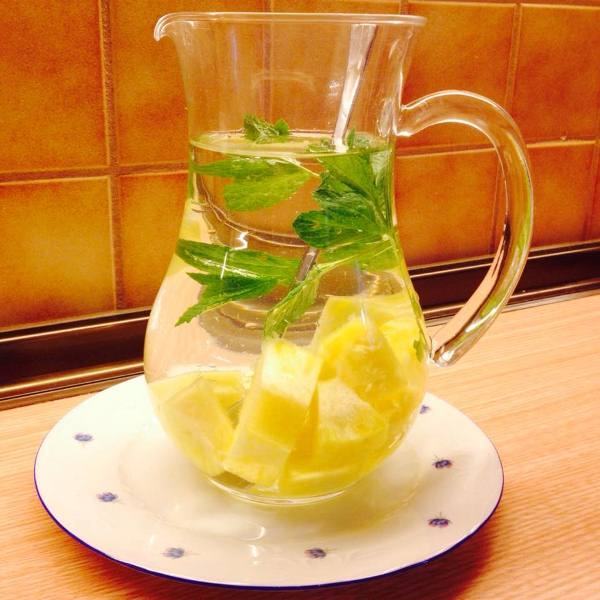 De  Águas Aromatizadas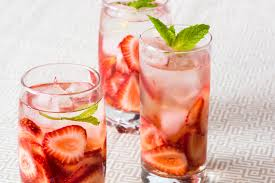 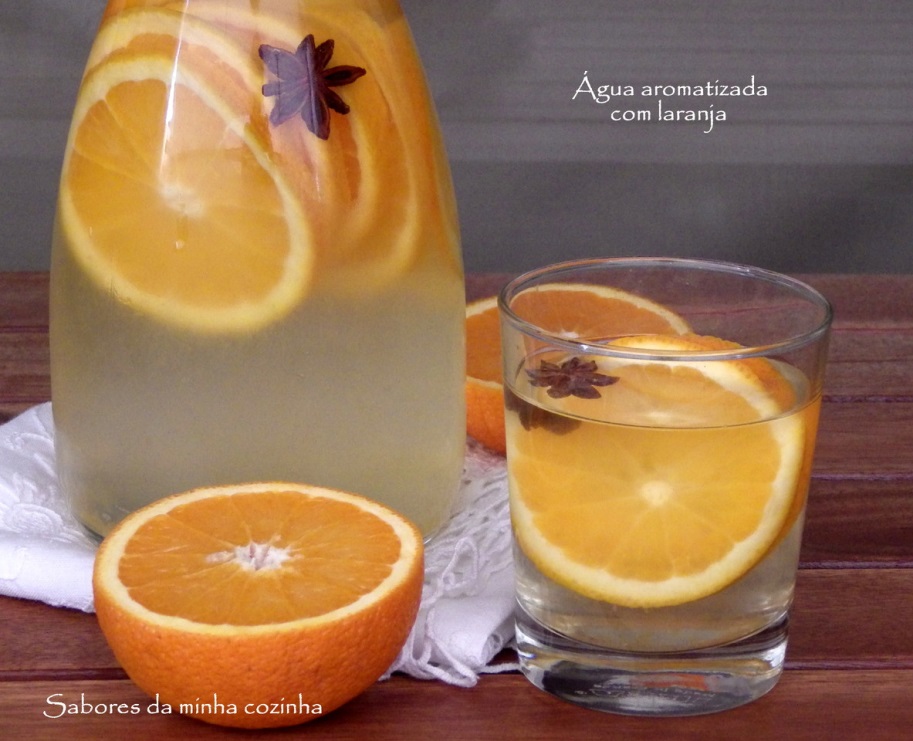 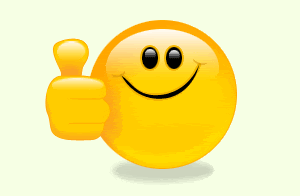 